1951 – Floradora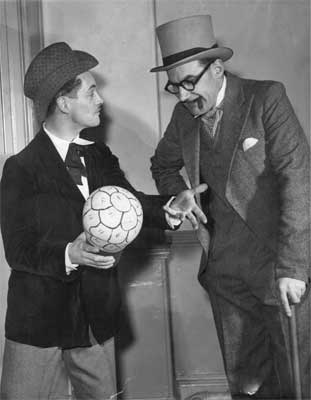 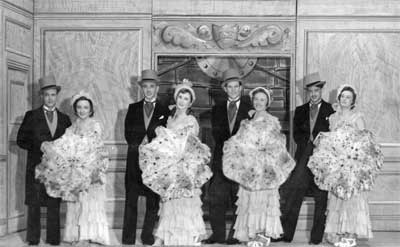 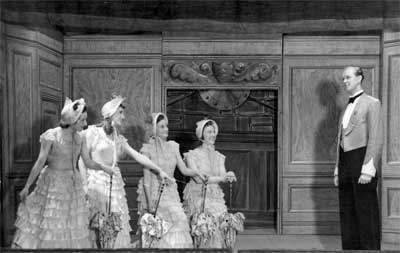 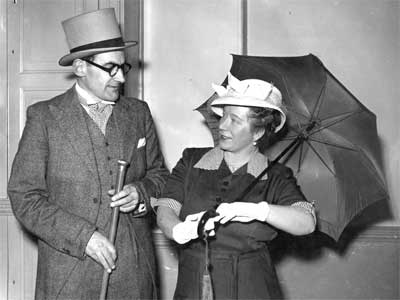 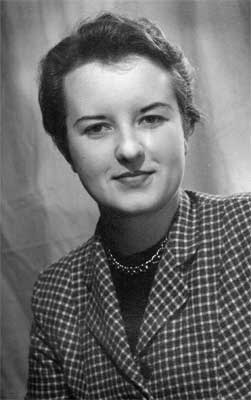 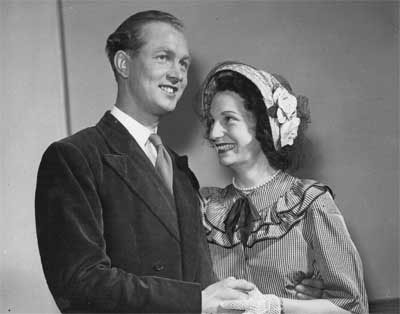 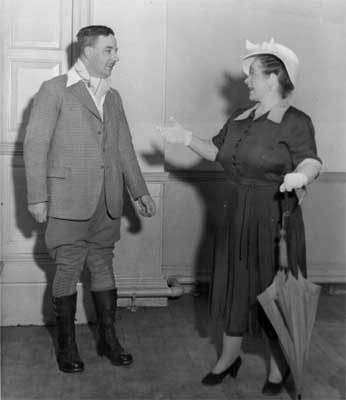 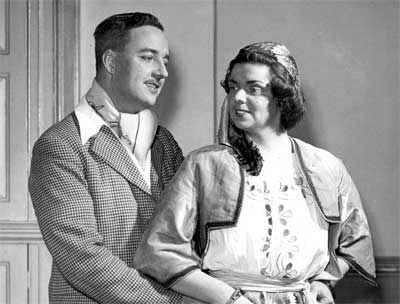 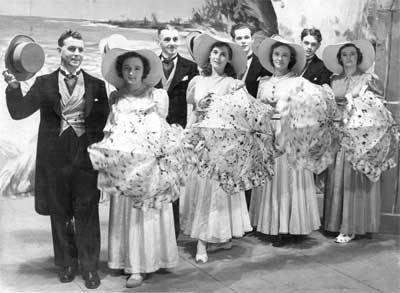 1952 – Desert Song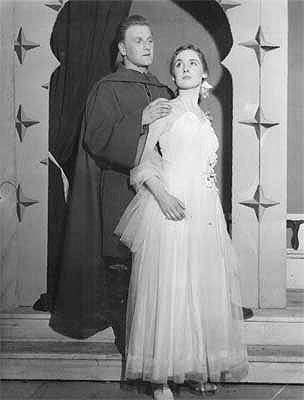 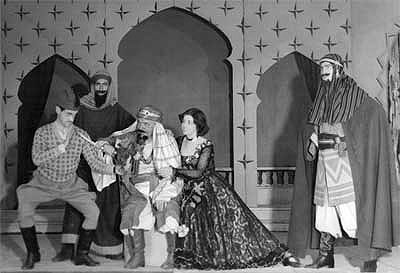 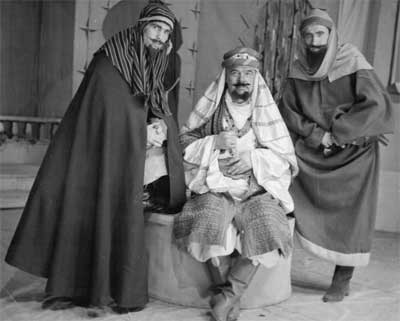 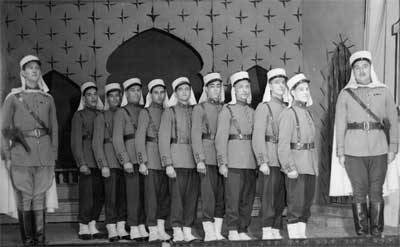 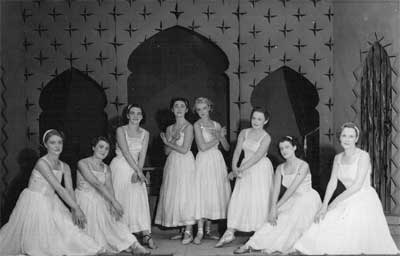 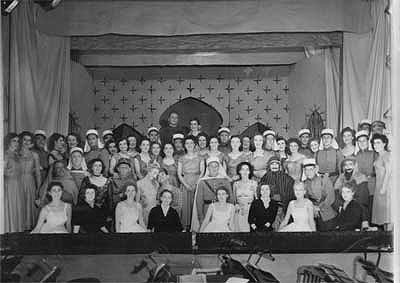 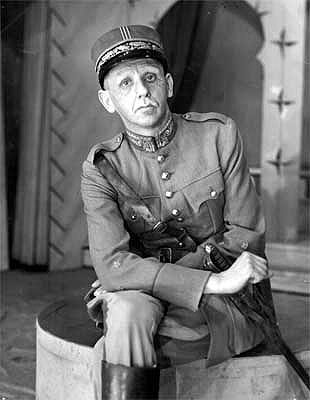 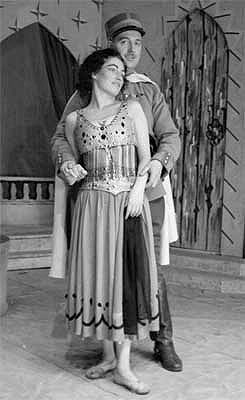 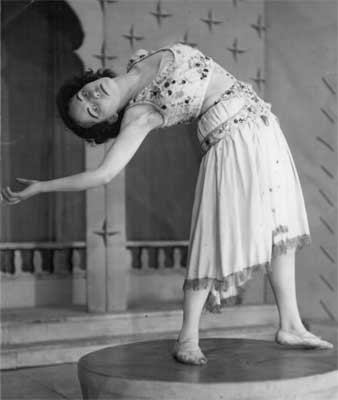 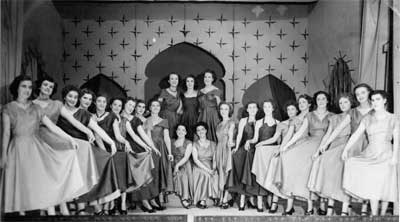 1953 – Show Boat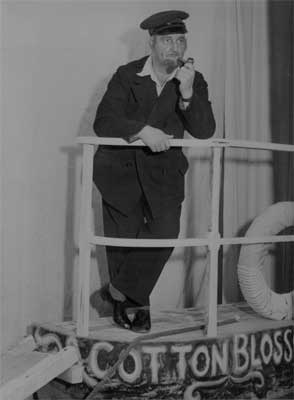 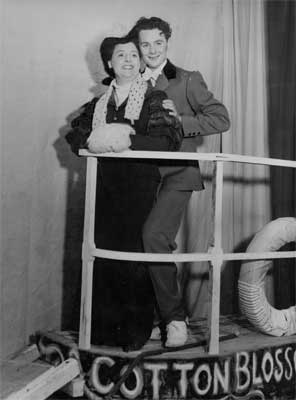 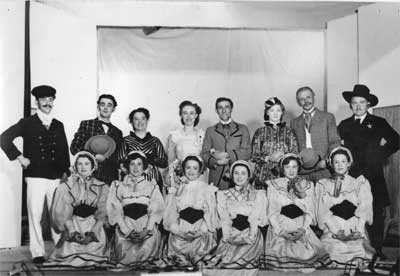 1954 – Rio Rita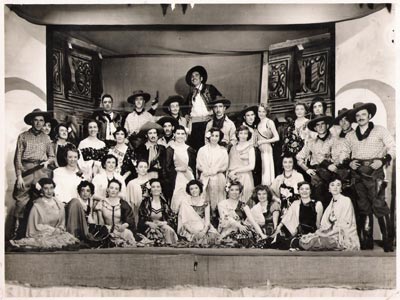 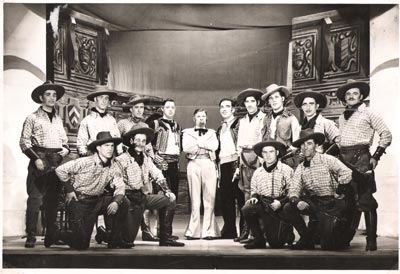 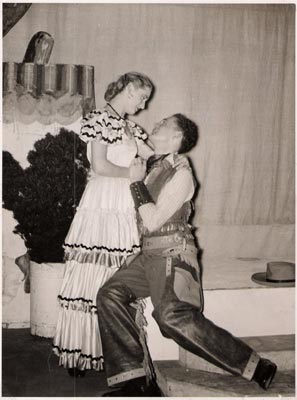 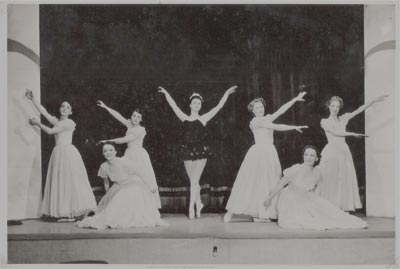 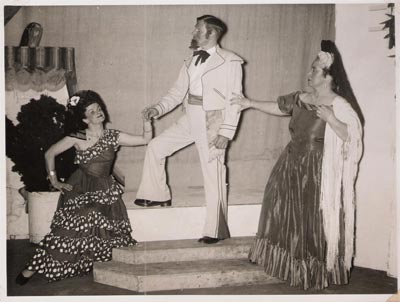 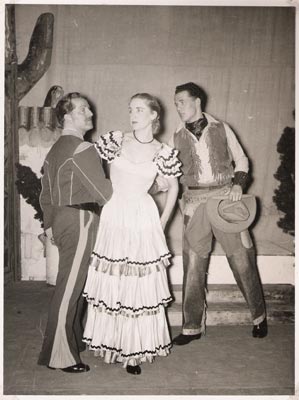 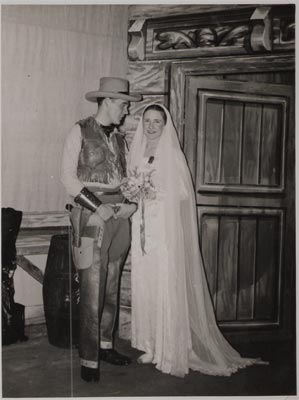 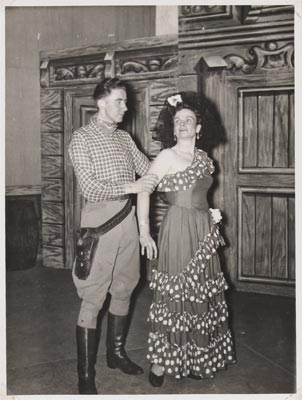 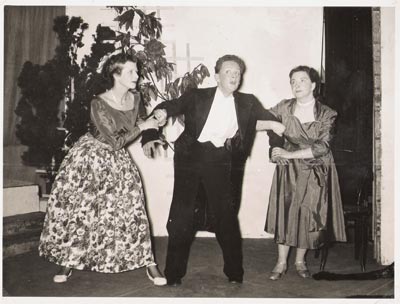 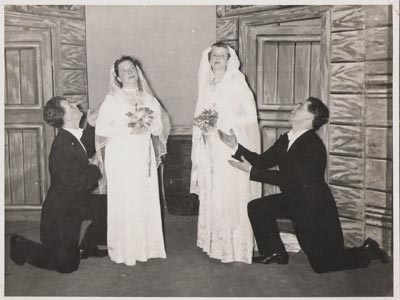 1955 – Rose Marie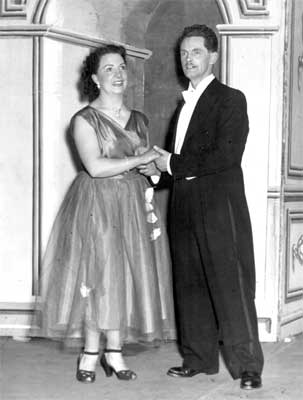 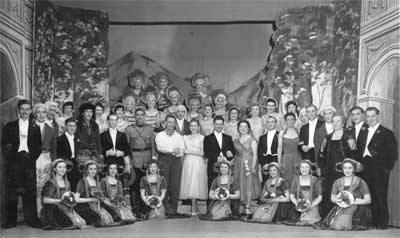 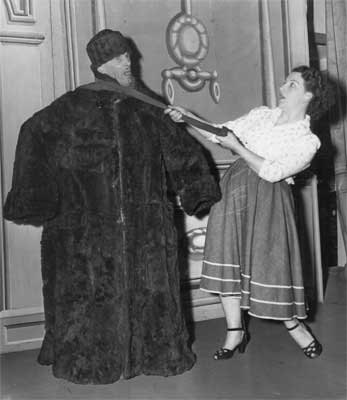 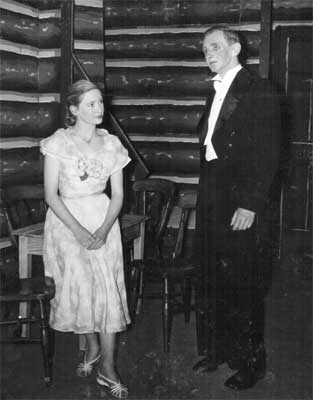 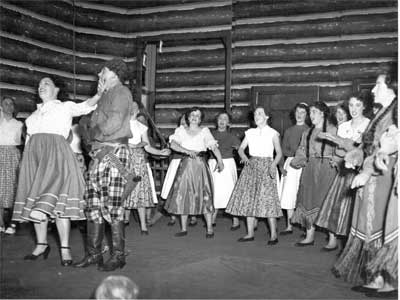 1956 –Wild Violets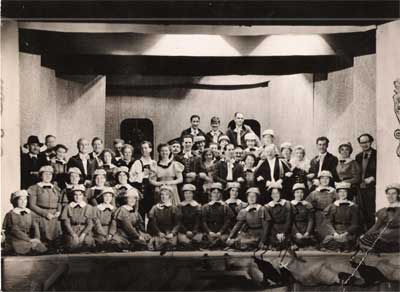 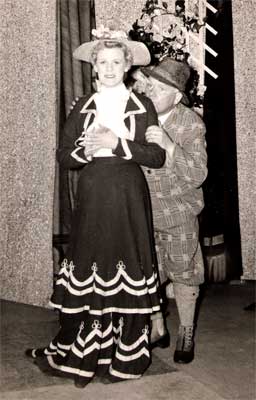 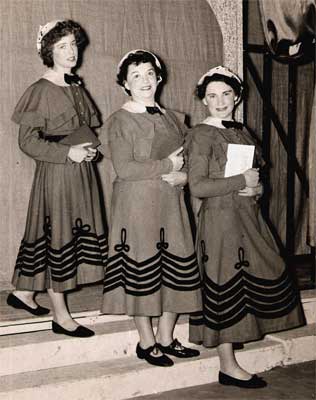 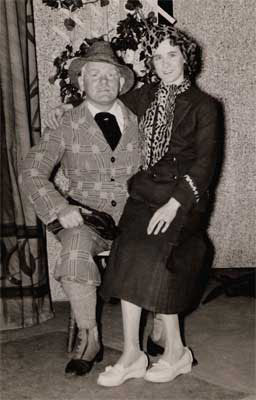 1958 –The Quaker Girl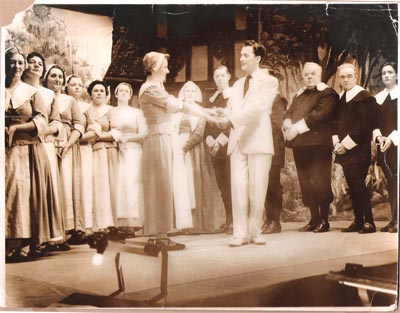 1959 –Belinda Fair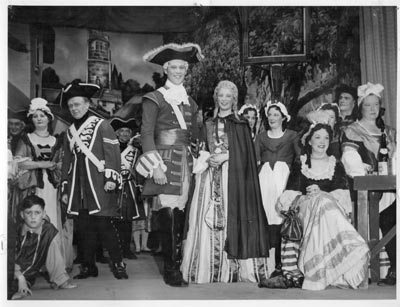 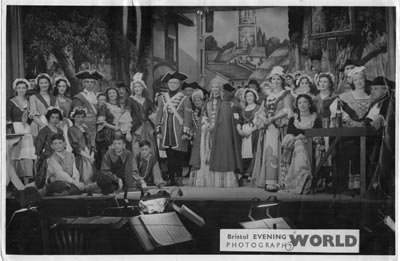 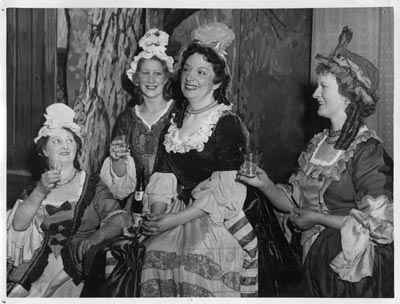 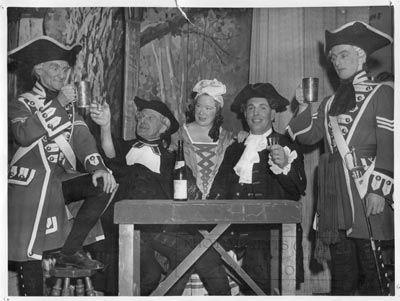 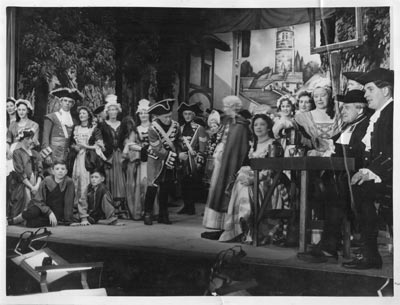 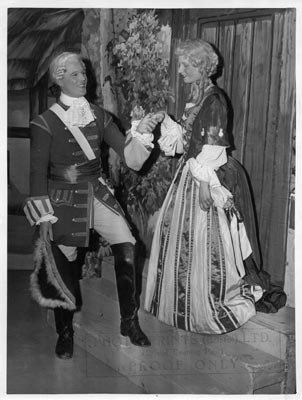 1960 –Magyar Melody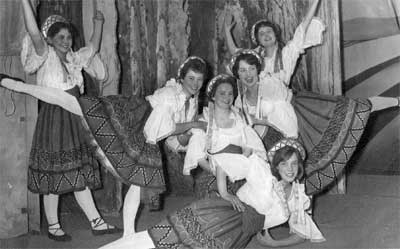 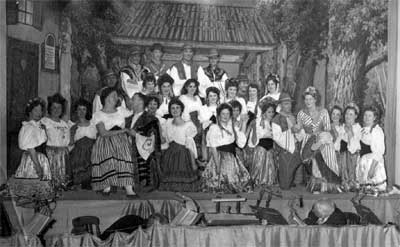 1961 –Dear Miss Phoebe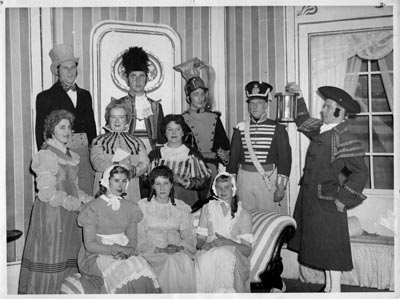 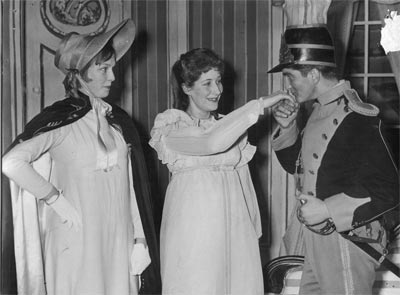 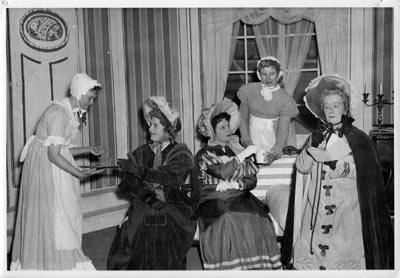 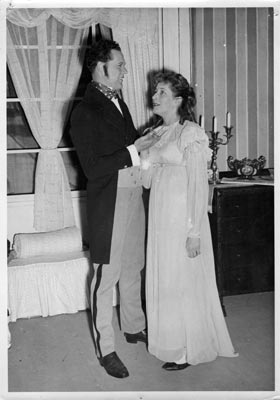 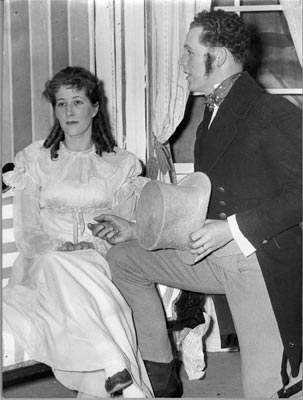 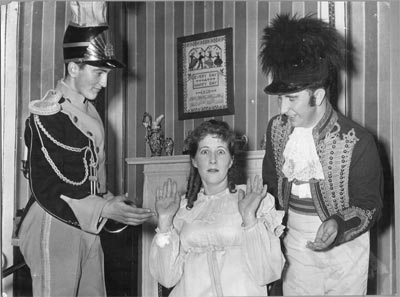 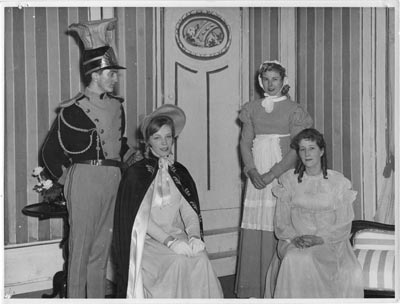 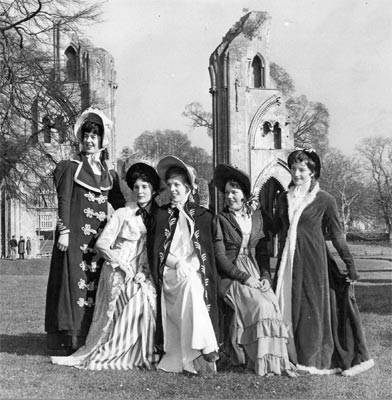 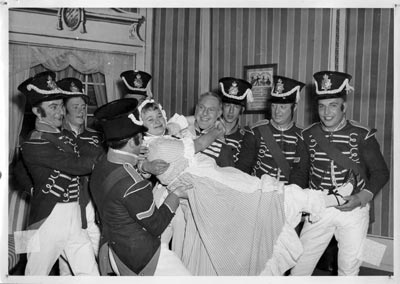 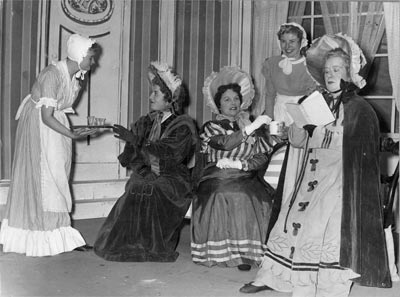 1962 –A Country Girl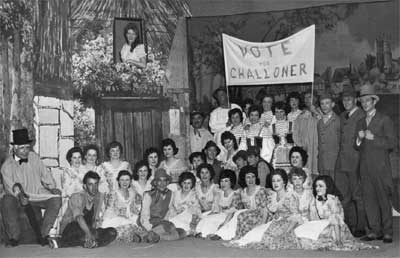 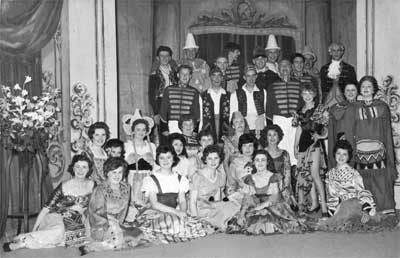 1963 – The Boyfriend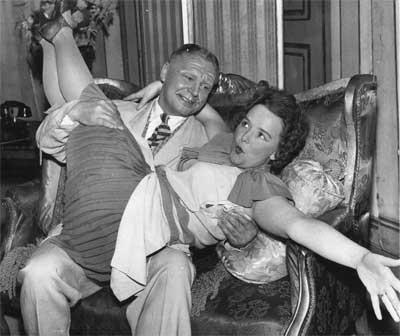 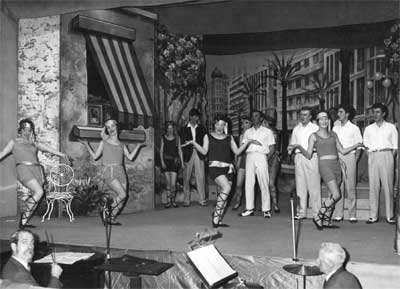 1964 – Wedding in Paris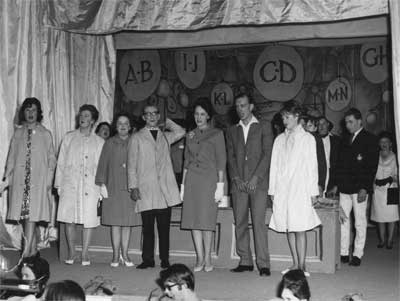 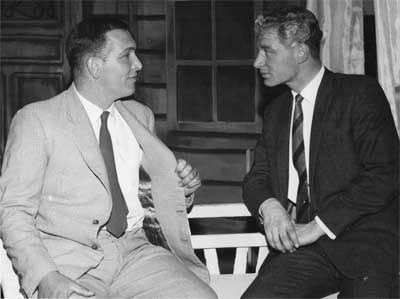 1965 – The White Horse Inn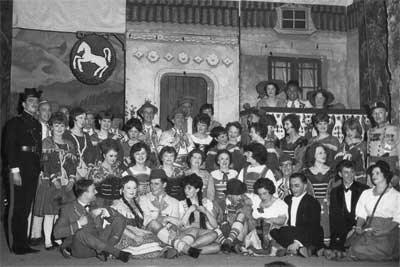 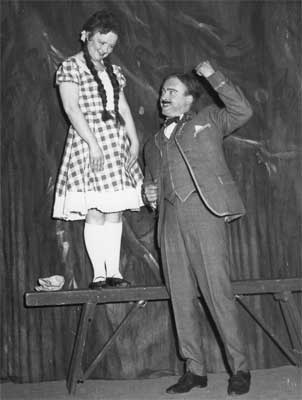 1966 – The New Moon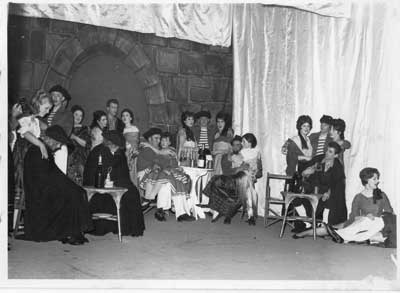 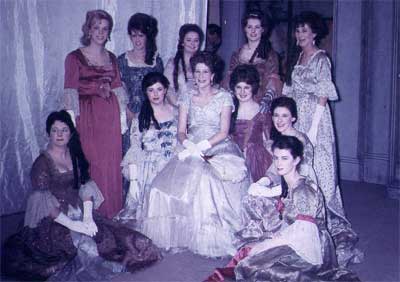 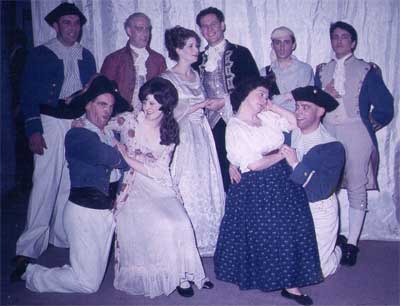 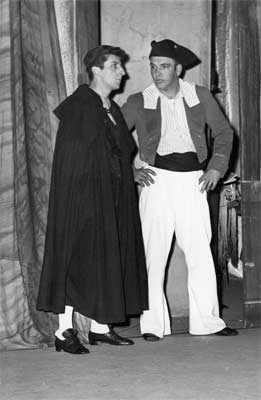 1967 – Call Me Madam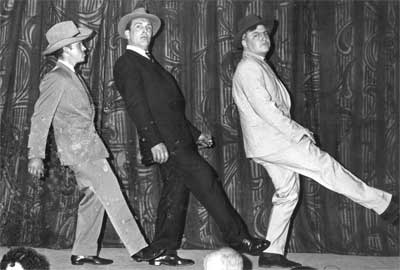 1968 – Oklahoma!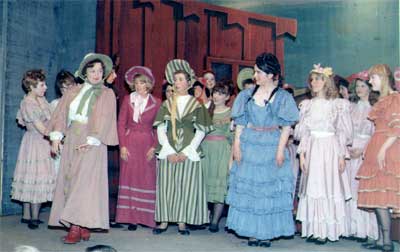 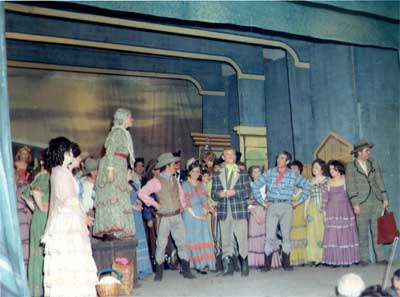 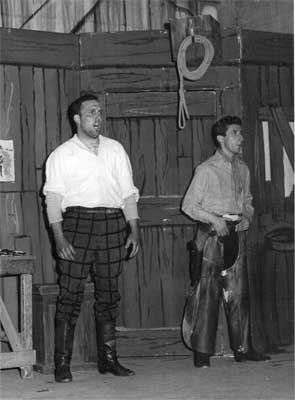 